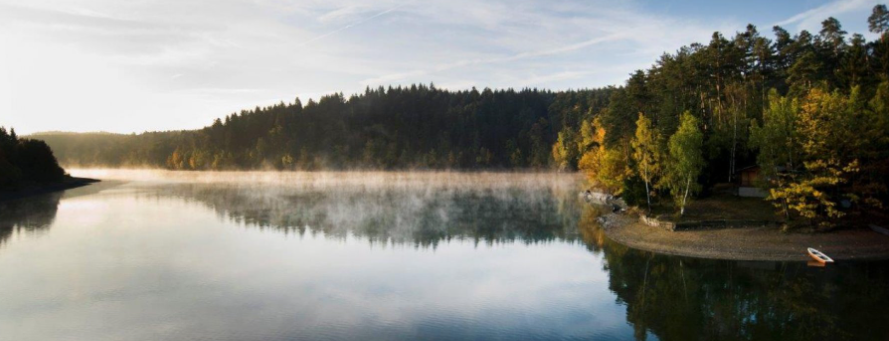 BULLETINSLAVOJ PLZEŇ CUPThe main competition has Ranking list homologation level. Special U12 competition has National homologation level.GENERALVenue	Waterski center TJ Slavoj Hracholusky lake, 15 km from Plzen direction Stříbro/Nurnberg   mapaDate				13.07. – 14.07.2024Categories			men, women+ special competition for U 12 skiers (can compete as men/women too)Events			slalom, tricks, jumpRounds			2 rounds in main competition, 1 round in U 12 comp.Starting speeds		men 37 km/h				women 34 km/h				U12  28 km/hEntry conditions	Registered skier in any IWWF federation + medical travel insurance for sports + IWWF LicenseDeclared trick list for tricks.Registration 	Via EMS until 9.7.2024Entry fee	-	 	30 € per event per skier in main competition 15 € per event per skier in U12 competition Skier registered in Czech or Slovak federation will get discount because of the federation subvention.Familiarization		Must be ordered in advance, 2 € / minAccommodation 	Individually arranged http://www.hracholusky.com/kemp/index_en.phpFood/meals	Buffet on site, couple of buffets and restaurants within walking distance.ScheduleFriday 12.7.		08:00 – 19:00	familiarization17:00	-  19:00	registration			20:00			team captains meeting			20:30			jury meetingSaturday 13.7.	08:30			slalom 1. round+ slalom U12						slalom 2. round						jump 1. + 2. round + tricks U12Sunday 14.7.	08:30			tricks 1. ; 2. round Schedule is subject to change due to weather and other circumstances.OfficialsCompetition director	Stanislav Eyer		Security		 	Martin LangChief judge			Zdeněk Nečas (J2)Homologator		Lukáš Hořký (H1) Scorer			Hana Theer Vítková (S2)